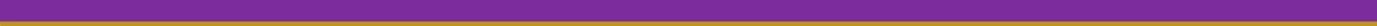 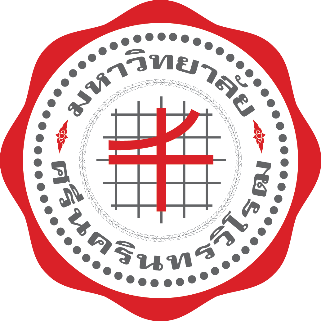 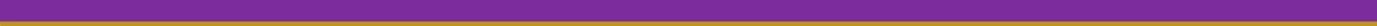 สารบัญชื่อคู่มือปฏิบัติงาน ..........................………………. วัตถุประสงค์ขององค์ความรู้และประสบการณ์ผู้ปฏิบัติติงาน (Objective)เนื้อหา ….คำจำกัดความ (คำนิยาม ภาษาเทคนิคที่เกี่ยวข้อง)เนื้อหา ….เนื้อหา (Contents) และคำอธิบายที่เหมาะสมกับกลุ่มผู้นำความรู้นี้ไปใช้เนื้อหา ….ขั้นตอน (Flow) แบบฟอร์มที่เกี่ยวข้อง ระเบียบที่เกี่ยวข้องเนื้อหา ….ประสบการณ์ ของผู้เขียน (Experience) เทคนิค (Technique) เนื้อหา ….ตัวอย่าง การปฏิบัติจริง ข้อควรระวัง (Example) ภาพประกอบ ตัวอย่างแบบฟอร์มที่เกี่ยวข้องเนื้อหา ….หัวข้ออื่น ๆ ที่ผู้เขียนเห็นว่าจะเป็นประโยชน์เนื้อหา ….บรรณานุกรม เครดิตเนื้อหา / ภาพ / บุคคลเนื้อหา ….